 Iowa Department					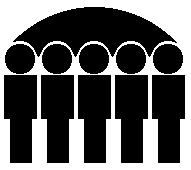 Of Human ServicesKevin W. Concannon, Director	  			 SUPPLEMENTAL SECURITY INCOME PROGRAMMarch 2005Supplemental Security Income (SSI)-The expenditures reported in this section are paid to Iowa residents under the federally administered Supplemental Security Income program.  All expenditures reported in this section are 100% federal dollars.State of Iowa Supplemental Monies - (Federal Adm) -The expenditures reported in this section are administered by the federal Social Security Administration onBehalf of the State of Iowa and reimbursed by the State of Iowa.  These expenditures are made for personsreceiving assistance under the Mandatory, Family Life Home, Blind Allowance, or Dependent Personcategories of the State Supplementary Assistance program.  Expenditures are 100% state funded.State of Iowa Supplemental Monies - Iowa Adm/IHHRC-The expenditures reported in this section are administered by the State of Iowa, are 100% state funded,and are for payments to individuals receiving in-home health-related care services under the StateSupplementary Assistance program.Standard Reporting Unit	Prepared by:      Judy DarBureau of Research Analysis	Statistical Research AnalystDivision of Results Based Accountability	(515) 281-46951S470A038-A                                      IOWA DEPARTMENT OF HUMAN SERVICES                         PAGE                  1                                       SUPPLEMENTAL-SECURITY INCOME PROGRAM FOR MARCH     2005              DATE PRINTED 04-01-20050************************************************************************************************************************************0 COUNTY - ADAIR                                         STATE OF IOWA SUPPLEMENTATION MONIES                                               ------------------------------------------------------                           SSI                         FEDERAL                                                      IOWA                                                         ADM                                                     ADM/IHHRC                       NO.          AMT             NO.          AMT                                          NO.          AMT AGED                    0             .00            0             .00                                         0             .000BLIND                   0             .00            0             .00                                         0             .000DISABLED                3          518.00            0             .00                                         0             .000 TOTALS                 3          518.00            0             .00                                         2          958.840************************************************************************************************************************************0 COUNTY - ADAMS                                         STATE OF IOWA SUPPLEMENTATION MONIES                                               ------------------------------------------------------                           SSI                         FEDERAL                                                      IOWA                                                         ADM                                                     ADM/IHHRC                       NO.          AMT             NO.          AMT                                          NO.          AMT AGED                    0             .00            0             .00                                         0             .000BLIND                   0             .00            0             .00                                         0             .000DISABLED                1          579.00            0             .00                                         0             .000 TOTALS                 1          579.00            0             .00                                         0             .000************************************************************************************************************************************0 COUNTY - ALLAMAKEE                                     STATE OF IOWA SUPPLEMENTATION MONIES                                               ------------------------------------------------------                           SSI                         FEDERAL                                                      IOWA                                                         ADM                                                     ADM/IHHRC                       NO.          AMT             NO.          AMT                                          NO.          AMT AGED                    2          274.00            0             .00                                         0             .000BLIND                   0             .00            0             .00                                         0             .000DISABLED                4        1,563.00            0             .00                                         0             .000 TOTALS                 6        1,837.00            0             .00                                         2          741.100************************************************************************************************************************************0 COUNTY - APPANOOSE                                     STATE OF IOWA SUPPLEMENTATION MONIES                                               ------------------------------------------------------                           SSI                         FEDERAL                                                      IOWA                                                         ADM                                                     ADM/IHHRC                       NO.          AMT             NO.          AMT                                          NO.          AMT AGED                   31        3,672.81            0             .00                                         0             .000BLIND                   4        1,776.60            5          227.00                                         0             .000DISABLED              428      172,899.14           29        7,212.80                                         0             .000 TOTALS               463      178,348.55           34        7,439.80                                        38       15,165.951S470A038-A                                      IOWA DEPARTMENT OF HUMAN SERVICES                         PAGE                  2                                       SUPPLEMENTAL-SECURITY INCOME PROGRAM FOR MARCH     2005              DATE PRINTED 04-01-20050************************************************************************************************************************************0 COUNTY - AUDUBON                                       STATE OF IOWA SUPPLEMENTATION MONIES                                               ------------------------------------------------------                           SSI                         FEDERAL                                                      IOWA                                                         ADM                                                     ADM/IHHRC                       NO.          AMT             NO.          AMT                                          NO.          AMT AGED                    0             .00            0             .00                                         0             .000BLIND                   0             .00            0             .00                                         0             .000DISABLED                1          221.16            0             .00                                         0             .000 TOTALS                 1          221.16            0             .00                                         1          378.550************************************************************************************************************************************0 COUNTY - BENTON                                        STATE OF IOWA SUPPLEMENTATION MONIES                                               ------------------------------------------------------                           SSI                         FEDERAL                                                      IOWA                                                         ADM                                                     ADM/IHHRC                       NO.          AMT             NO.          AMT                                          NO.          AMT AGED                   34        4,764.50            4          937.00                                         0             .000BLIND                  14        5,424.64           13          286.00                                         0             .000DISABLED              321      114,274.96           13        3,423.00                                         0             .000 TOTALS               369      124,464.10           30        4,646.00                                         8        3,366.850************************************************************************************************************************************0 COUNTY - BLACK HAWK                                    STATE OF IOWA SUPPLEMENTATION MONIES                                               ------------------------------------------------------                           SSI                         FEDERAL                                                      IOWA                                                         ADM                                                     ADM/IHHRC                       NO.          AMT             NO.          AMT                                          NO.          AMT AGED                  121       27,684.44            2          586.00                                         0             .000BLIND                  53       19,523.15           48        1,781.39                                         0             .000DISABLED            2,581    1,069,050.89           71       18,484.40                                         0             .000 TOTALS             2,755    1,116,258.48          121       20,851.79                                        54       22,586.410************************************************************************************************************************************0 COUNTY - BOONE                                         STATE OF IOWA SUPPLEMENTATION MONIES                                               ------------------------------------------------------                           SSI                         FEDERAL                                                      IOWA                                                         ADM                                                     ADM/IHHRC                       NO.          AMT             NO.          AMT                                          NO.          AMT AGED                   37        7,045.77            2           22.00                                         0             .000BLIND                   5        1,166.00            3           66.00                                         0             .000DISABLED              349       98,194.29           11        2,691.00                                         0             .000 TOTALS               391      106,406.06           16        2,779.00                                         6        1,308.261S470A038-A                                      IOWA DEPARTMENT OF HUMAN SERVICES                         PAGE                  3                                       SUPPLEMENTAL-SECURITY INCOME PROGRAM FOR MARCH     2005              DATE PRINTED 04-01-20050************************************************************************************************************************************0 COUNTY - BREMER                                        STATE OF IOWA SUPPLEMENTATION MONIES                                               ------------------------------------------------------                           SSI                         FEDERAL                                                      IOWA                                                         ADM                                                     ADM/IHHRC                       NO.          AMT             NO.          AMT                                          NO.          AMT AGED                   19        2,359.23            0             .00                                         0             .000BLIND                   3          888.00            3           66.00                                         0             .000DISABLED              161       60,777.38            6        1,623.80                                         0             .000 TOTALS               183       64,024.61            9        1,689.80                                         1          480.550************************************************************************************************************************************0 COUNTY - BUCHANAN                                      STATE OF IOWA SUPPLEMENTATION MONIES                                               ------------------------------------------------------                           SSI                         FEDERAL                                                      IOWA                                                         ADM                                                     ADM/IHHRC                       NO.          AMT             NO.          AMT                                          NO.          AMT AGED                   19        4,302.84            1           73.00                                         0             .000BLIND                   8        2,503.47            6          132.00                                         0             .000DISABLED              283      109,686.46           11        2,959.55                                         0             .000 TOTALS               310      116,492.77           18        3,164.55                                         2          675.550************************************************************************************************************************************0 COUNTY - BUENA VISTA                                   STATE OF IOWA SUPPLEMENTATION MONIES                                               ------------------------------------------------------                           SSI                         FEDERAL                                                      IOWA                                                         ADM                                                     ADM/IHHRC                       NO.          AMT             NO.          AMT                                          NO.          AMT AGED                   16        4,435.40            1          293.00                                         0             .000BLIND                   1           30.00            1           22.00                                         0             .000DISABLED              134       46,036.14            2          554.80                                         0             .000 TOTALS               151       50,501.54            4          869.80                                         0             .000************************************************************************************************************************************0 COUNTY - BUTLER                                        STATE OF IOWA SUPPLEMENTATION MONIES                                               ------------------------------------------------------                           SSI                         FEDERAL                                                      IOWA                                                         ADM                                                     ADM/IHHRC                       NO.          AMT             NO.          AMT                                          NO.          AMT AGED                   18        3,958.32            1          293.00                                         0             .000BLIND                   3        1,188.00            2           44.00                                         0             .000DISABLED              233       82,899.42           10        2,035.00                                         0             .000 TOTALS               254       88,045.74           13        2,372.00                                         1          220.001S470A038-A                                      IOWA DEPARTMENT OF HUMAN SERVICES                         PAGE                  4                                       SUPPLEMENTAL-SECURITY INCOME PROGRAM FOR MARCH     2005              DATE PRINTED 04-01-20050************************************************************************************************************************************0 COUNTY - CALHOUN                                       STATE OF IOWA SUPPLEMENTATION MONIES                                               ------------------------------------------------------                           SSI                         FEDERAL                                                      IOWA                                                         ADM                                                     ADM/IHHRC                       NO.          AMT             NO.          AMT                                          NO.          AMT AGED                    0             .00            0             .00                                         0             .000BLIND                   0             .00            0             .00                                         0             .000DISABLED                7          759.00            0             .00                                         0             .000 TOTALS                 7          759.00            0             .00                                         0             .000************************************************************************************************************************************0 COUNTY - CARROLL                                       STATE OF IOWA SUPPLEMENTATION MONIES                                               ------------------------------------------------------                           SSI                         FEDERAL                                                      IOWA                                                         ADM                                                     ADM/IHHRC                       NO.          AMT             NO.          AMT                                          NO.          AMT AGED                   88       13,321.74            4          795.00                                         0             .000BLIND                  10        2,713.45            9          198.00                                         0             .000DISABLED              605      212,058.60           20        5,145.66                                         0             .000 TOTALS               703      228,093.79           33        6,138.66                                         1          201.550************************************************************************************************************************************0 COUNTY - CASS                                          STATE OF IOWA SUPPLEMENTATION MONIES                                               ------------------------------------------------------                           SSI                         FEDERAL                                                      IOWA                                                         ADM                                                     ADM/IHHRC                       NO.          AMT             NO.          AMT                                          NO.          AMT AGED                   29        4,321.34            2          488.00                                         0             .000BLIND                   3          701.00            1           22.00                                         0             .000DISABLED              252       90,725.21            7        1,867.00                                         0             .000 TOTALS               284       95,747.55           10        2,377.00                                         0             .000************************************************************************************************************************************0 COUNTY - CEDAR                                         STATE OF IOWA SUPPLEMENTATION MONIES                                               ------------------------------------------------------                           SSI                         FEDERAL                                                      IOWA                                                         ADM                                                     ADM/IHHRC                       NO.          AMT             NO.          AMT                                          NO.          AMT AGED                    0             .00            0             .00                                         0             .000BLIND                   0             .00            0             .00                                         0             .000DISABLED                3          178.10            0             .00                                         0             .000 TOTALS                 3          178.10            0             .00                                         6        2,093.461S470A038-A                                      IOWA DEPARTMENT OF HUMAN SERVICES                         PAGE                  5                                       SUPPLEMENTAL-SECURITY INCOME PROGRAM FOR MARCH     2005              DATE PRINTED 04-01-20050************************************************************************************************************************************0 COUNTY – CERRO GORDO                                   STATE OF IOWA SUPPLEMENTATION MONIES                                               ------------------------------------------------------                           SSI                         FEDERAL                                                      IOWA                                                         ADM                                                     ADM/IHHRC                       NO.          AMT             NO.          AMT                                          NO.          AMT AGED                   50        8,486.29            3          298.00                                         0             .000BLIND                  21        8,225.10           20          407.00                                         0             .000DISABLED              678      235,204.41           25        5,105.39                                         0             .000 TOTALS               749      251,915.80           48        5,810.39                                        51       18,871.510************************************************************************************************************************************0 COUNTY - CHEROKEE                                      STATE OF IOWA SUPPLEMENTATION MONIES                                               ------------------------------------------------------                           SSI                         FEDERAL                                                      IOWA                                                         ADM                                                     ADM/IHHRC                       NO.          AMT             NO.          AMT                                          NO.          AMT AGED                   13        1,297.00            0             .00                                         0             .000BLIND                   2          443.00            2           44.00                                         0             .000DISABLED              177       61,234.77            4        1,064.00                                         0             .000 TOTALS               192       62,974.77            6        1,108.00                                         6        2,428.210************************************************************************************************************************************0 COUNTY - CHICKASAW                                     STATE OF IOWA SUPPLEMENTATION MONIES                                               ------------------------------------------------------                           SSI                         FEDERAL                                                      IOWA                                                         ADM                                                     ADM/IHHRC                       NO.          AMT             NO.          AMT                                          NO.          AMT AGED                    1           30.00            0             .00                                         0             .000BLIND                   1           30.00            0             .00                                         0             .000DISABLED                7        1,349.28            0             .00                                         0             .000 TOTALS                 9        1,409.28            0             .00                                         8        3,150.680************************************************************************************************************************************0 COUNTY - CLARKE                                        STATE OF IOWA SUPPLEMENTATION MONIES                                               ------------------------------------------------------                           SSI                         FEDERAL                                                      IOWA                                                         ADM                                                     ADM/IHHRC                       NO.          AMT             NO.          AMT                                          NO.          AMT AGED                   59       10,824.31            0             .00                                         0             .000BLIND                   6        1,967.55            6          132.00                                         0             .000DISABLED              283      110,303.74           12        3,216.00                                         0             .000 TOTALS               348      123,095.60           18        3,348.00                                         3        1,369.101S470A038-A                                      IOWA DEPARTMENT OF HUMAN SERVICES                         PAGE                  6                                       SUPPLEMENTAL-SECURITY INCOME PROGRAM FOR MARCH     2005              DATE PRINTED 04-01-20050************************************************************************************************************************************0 COUNTY - CLAY                                          STATE OF IOWA SUPPLEMENTATION MONIES                                               ------------------------------------------------------                           SSI                         FEDERAL                                                      IOWA                                                         ADM                                                     ADM/IHHRC                       NO.          AMT             NO.          AMT                                          NO.          AMT AGED                   15        3,280.51            0             .00                                         0             .000BLIND                   3        1,737.00            3           66.00                                         0             .000DISABLED              200       71,028.73            4          984.64                                         0             .000 TOTALS               218       76,046.24            7        1,050.64                                         0             .000************************************************************************************************************************************0 COUNTY - CLAYTON                                       STATE OF IOWA SUPPLEMENTATION MONIES                                               ------------------------------------------------------                           SSI                         FEDERAL                                                      IOWA                                                         ADM                                                     ADM/IHHRC                       NO.          AMT             NO.          AMT                                          NO.          AMT AGED                    2           62.00            0             .00                                         0             .000BLIND                   0             .00            0             .00                                         0             .000DISABLED                3          639.00            0             .00                                         0             .000 TOTALS                 5          701.00            0             .00                                         7        2,959.090************************************************************************************************************************************0 COUNTY - CLINTON                                       STATE OF IOWA SUPPLEMENTATION MONIES                                               ------------------------------------------------------                           SSI                         FEDERAL                                                      IOWA                                                         ADM                                                     ADM/IHHRC                       NO.          AMT             NO.          AMT                                          NO.          AMT AGED                   57        8,912.85            2          315.00                                         0             .000BLIND                  20        7,224.63           17          363.00                                         0             .000DISABLED              874      363,467.01           34        9,294.80                                         0             .000 TOTALS               951      379,604.49           53        9,972.80                                        32       10,438.490************************************************************************************************************************************0 COUNTY - CRAWFORD                                      STATE OF IOWA SUPPLEMENTATION MONIES                                               ------------------------------------------------------                           SSI                         FEDERAL                                                      IOWA                                                         ADM                                                     ADM/IHHRC                       NO.          AMT             NO.          AMT                                          NO.          AMT AGED                   57        8,991.12            0             .00                                         0             .000BLIND                   3        1,221.81            4           87.00                                         0             .000DISABLED              282       91,111.67            8        1,810.00                                         0             .000 TOTALS               342      101,324.60           12        1,897.00                                         5        1,315.751S470A038-A                                      IOWA DEPARTMENT OF HUMAN SERVICES                         PAGE                  7                                       SUPPLEMENTAL-SECURITY INCOME PROGRAM FOR MARCH     2005              DATE PRINTED 04-01-20050************************************************************************************************************************************0 COUNTY - DALLAS                                        STATE OF IOWA SUPPLEMENTATION MONIES                                               ------------------------------------------------------                           SSI                         FEDERAL                                                      IOWA                                                         ADM                                                     ADM/IHHRC                       NO.          AMT             NO.          AMT                                          NO.          AMT AGED                   31        7,559.58            1          293.00                                         0             .000BLIND                   5        2,740.50            4           88.00                                         0             .000DISABLED              218       83,379.36            8        2,073.00                                         0             .000 TOTALS               254       93,679.44           13        2,454.00                                         5        2,352.750************************************************************************************************************************************0 COUNTY - DAVIS                                         STATE OF IOWA SUPPLEMENTATION MONIES                                               ------------------------------------------------------                           SSI                         FEDERAL                                                      IOWA                                                         ADM                                                     ADM/IHHRC                       NO.          AMT             NO.          AMT                                          NO.          AMT AGED                    1           30.00            0             .00                                         0             .000BLIND                   0             .00            0             .00                                         0             .000DISABLED                0             .00            0             .00                                         0             .000 TOTALS                 1           30.00            0             .00                                         4        1,401.650************************************************************************************************************************************0 COUNTY - DECATUR                                       STATE OF IOWA SUPPLEMENTATION MONIES                                               ------------------------------------------------------                           SSI                         FEDERAL                                                      IOWA                                                         ADM                                                     ADM/IHHRC                       NO.          AMT             NO.          AMT                                          NO.          AMT AGED                   80       13,788.81            3          337.00                                         0             .000BLIND                   8        2,352.00            6          718.00                                         0             .000DISABLED              367      134,587.49           25        6,200.94                                         0             .000 TOTALS               455      150,728.30           34        7,255.94                                         7        2,913.510************************************************************************************************************************************0 COUNTY - DELAWARE                                      STATE OF IOWA SUPPLEMENTATION MONIES                                               ------------------------------------------------------                           SSI                         FEDERAL                                                      IOWA                                                         ADM                                                     ADM/IHHRC                       NO.          AMT             NO.          AMT                                          NO.          AMT AGED                   31        3,978.34            1          239.00                                         0             .000BLIND                   5          842.90            5           88.00                                         0             .000DISABLED              198       69,507.42            7        1,780.00                                         0             .000 TOTALS               234       74,328.66           13        2,107.00                                         4        1,720.951S470A038-A                                      IOWA DEPARTMENT OF HUMAN SERVICES                         PAGE                  8                                       SUPPLEMENTAL-SECURITY INCOME PROGRAM FOR MARCH     2005              DATE PRINTED 04-01-20050************************************************************************************************************************************0 COUNTY - DES MOINES                                    STATE OF IOWA SUPPLEMENTATION MONIES                                               ------------------------------------------------------                           SSI                         FEDERAL                                                      IOWA                                                         ADM                                                     ADM/IHHRC                       NO.          AMT             NO.          AMT                                          NO.          AMT AGED                   53        7,674.64            1          155.00                                         0             .000BLIND                  15        6,077.67           13          579.00                                         0             .000DISABLED              896      359,366.54           35        8,852.55                                         0             .000 TOTALS               964      373,118.85           49        9,586.55                                         5        1,547.280************************************************************************************************************************************0 COUNTY - DICKINSON                                     STATE OF IOWA SUPPLEMENTATION MONIES                                               ------------------------------------------------------                           SSI                         FEDERAL                                                      IOWA                                                         ADM                                                     ADM/IHHRC                       NO.          AMT             NO.          AMT                                          NO.          AMT AGED                   19        2,239.73            0             .00                                         0             .000BLIND                   2        1,023.53            1           22.00                                         0             .000DISABLED              147       49,727.81            0             .00                                         0             .000 TOTALS               168       52,991.07            1           22.00                                        16        6,984.710************************************************************************************************************************************0 COUNTY - DUBUQUE                                       STATE OF IOWA SUPPLEMENTATION MONIES                                               ------------------------------------------------------                           SSI                         FEDERAL                                                      IOWA                                                         ADM                                                     ADM/IHHRC                       NO.          AMT             NO.          AMT                                          NO.          AMT AGED                  145       22,487.07            2          586.00                                         0             .000BLIND                  25        8,648.72           16          352.00                                         0             .000DISABLED            1,158      448,989.83           32        8,392.00                                         0             .000 TOTALS             1,328      480,125.62           50        9,330.00                                        39       14,731.460************************************************************************************************************************************0 COUNTY - EMMET                                         STATE OF IOWA SUPPLEMENTATION MONIES                                               ------------------------------------------------------                           SSI                         FEDERAL                                                      IOWA                                                         ADM                                                     ADM/IHHRC                       NO.          AMT             NO.          AMT                                          NO.          AMT AGED                   37        5,979.87            0             .00                                         0             .000BLIND                   2          857.00            2           44.00                                         0             .000DISABLED              163       50,426.99            5          832.20                                         0             .000 TOTALS               202       57,263.86            7          876.20                                         4        1,519.101S470A038-A                                      IOWA DEPARTMENT OF HUMAN SERVICES                         PAGE                  9                                       SUPPLEMENTAL-SECURITY INCOME PROGRAM FOR MARCH     2005              DATE PRINTED 04-01-20050************************************************************************************************************************************0 COUNTY - FAYETTE                                       STATE OF IOWA SUPPLEMENTATION MONIES                                               ------------------------------------------------------                           SSI                         FEDERAL                                                      IOWA                                                         ADM                                                     ADM/IHHRC                       NO.          AMT             NO.          AMT                                          NO.          AMT AGED                   87       12,812.89            3          879.00                                         0             .000BLIND                   6        2,051.68            5          110.00                                         0             .000DISABLED              512      182,452.34           16        4,186.40                                         0             .000 TOTALS               605      197,316.91           24        5,175.40                                        11        4,247.050************************************************************************************************************************************0 COUNTY - FLOYD                                         STATE OF IOWA SUPPLEMENTATION MONIES                                               ------------------------------------------------------                           SSI                         FEDERAL                                                      IOWA                                                         ADM                                                     ADM/IHHRC                       NO.          AMT             NO.          AMT                                          NO.          AMT AGED                   23        2,992.50            2          586.00                                         0             .000BLIND                   6          856.57            4           88.00                                         0             .000DISABLED              391      137,833.06           12        3,116.00                                         0             .000 TOTALS               420      141,682.13           18        3,790.00                                        21        8,084.450************************************************************************************************************************************0 COUNTY - FRANKLIN                                      STATE OF IOWA SUPPLEMENTATION MONIES                                               ------------------------------------------------------                           SSI                         FEDERAL                                                      IOWA                                                         ADM                                                     ADM/IHHRC                       NO.          AMT             NO.          AMT                                          NO.          AMT AGED                    0             .00            0             .00                                         0             .000BLIND                   0             .00            0             .00                                         0             .000DISABLED                3          446.00            0             .00                                         0             .000 TOTALS                 3          446.00            0             .00                                         0             .000************************************************************************************************************************************0 COUNTY - FREMONT                                       STATE OF IOWA SUPPLEMENTATION MONIES                                               ------------------------------------------------------                           SSI                         FEDERAL                                                      IOWA                                                         ADM                                                     ADM/IHHRC                       NO.          AMT             NO.          AMT                                          NO.          AMT AGED                    0             .00            0             .00                                         0             .000BLIND                   0             .00            0             .00                                         0             .000DISABLED                0             .00            0             .00                                         0             .000 TOTALS                 0             .00            0             .00                                         3          940.171S470A038-A                                      IOWA DEPARTMENT OF HUMAN SERVICES                         PAGE                 10                                       SUPPLEMENTAL-SECURITY INCOME PROGRAM FOR MARCH     2005              DATE PRINTED 04-01-20050************************************************************************************************************************************0 COUNTY - GREENE                                        STATE OF IOWA SUPPLEMENTATION MONIES                                               ------------------------------------------------------                           SSI                         FEDERAL                                                      IOWA                                                         ADM                                                     ADM/IHHRC                       NO.          AMT             NO.          AMT                                          NO.          AMT AGED                    0             .00            0             .00                                         0             .000BLIND                   0             .00            0             .00                                         0             .000DISABLED                2          440.70            0             .00                                         0             .000 TOTALS                 2          440.70            0             .00                                         0             .000************************************************************************************************************************************0 COUNTY - GRUNDY                                        STATE OF IOWA SUPPLEMENTATION MONIES                                               ------------------------------------------------------                           SSI                         FEDERAL                                                      IOWA                                                         ADM                                                     ADM/IHHRC                       NO.          AMT             NO.          AMT                                          NO.          AMT AGED                    9        1,815.08            0             .00                                         0             .000BLIND                   1          151.00            1           22.00                                         0             .000DISABLED               51       19,829.90            2          441.00                                         0             .000 TOTALS                61       21,795.98            3          463.00                                         0             .000************************************************************************************************************************************0 COUNTY - GUTHRIE                                       STATE OF IOWA SUPPLEMENTATION MONIES                                               ------------------------------------------------------                           SSI                         FEDERAL                                                      IOWA                                                         ADM                                                     ADM/IHHRC                       NO.          AMT             NO.          AMT                                          NO.          AMT AGED                    2          118.80            0             .00                                         0             .000BLIND                   0             .00            0             .00                                         0             .000DISABLED                4          603.00            0             .00                                         0             .000 TOTALS                 6          721.80            0             .00                                         3        1,404.770************************************************************************************************************************************0 COUNTY - HAMILTON                                      STATE OF IOWA SUPPLEMENTATION MONIES                                               ------------------------------------------------------                           SSI                         FEDERAL                                                      IOWA                                                         ADM                                                     ADM/IHHRC                       NO.          AMT             NO.          AMT                                          NO.          AMT AGED                    9        2,677.50            0             .00                                         0             .000BLIND                   1           19.00            1          315.00                                         0             .000DISABLED              146       54,956.59            7        1,829.00                                         0             .000 TOTALS               156       57,653.09            8        2,144.00                                         0             .001S470A038-A                                      IOWA DEPARTMENT OF HUMAN SERVICES                         PAGE                 11                                       SUPPLEMENTAL-SECURITY INCOME PROGRAM FOR MARCH     2005              DATE PRINTED 04-01-20050************************************************************************************************************************************0 COUNTY - HANCOCK                                       STATE OF IOWA SUPPLEMENTATION MONIES                                               ------------------------------------------------------                           SSI                         FEDERAL                                                      IOWA                                                         ADM                                                     ADM/IHHRC                       NO.          AMT             NO.          AMT                                          NO.          AMT AGED                    0             .00            0             .00                                         0             .000BLIND                   0             .00            0             .00                                         0             .000DISABLED                3          593.67            0             .00                                         0             .000 TOTALS                 3          593.67            0             .00                                         1          460.550************************************************************************************************************************************0 COUNTY - HARDIN                                        STATE OF IOWA SUPPLEMENTATION MONIES                                               ------------------------------------------------------                           SSI                         FEDERAL                                                      IOWA                                                         ADM                                                     ADM/IHHRC                       NO.          AMT             NO.          AMT                                          NO.          AMT AGED                   16        3,069.64            0             .00                                         0             .000BLIND                   5        2,009.78            4           88.00                                         0             .000DISABLED              165       62,183.75            7        1,827.00                                         0             .000 TOTALS               186       67,263.17           11        1,915.00                                         2          960.000************************************************************************************************************************************0 COUNTY - HARRISON                                      STATE OF IOWA SUPPLEMENTATION MONIES                                               ------------------------------------------------------                           SSI                         FEDERAL                                                      IOWA                                                         ADM                                                     ADM/IHHRC                       NO.          AMT             NO.          AMT                                          NO.          AMT AGED                   54        7,973.84            1          190.00                                         0             .000BLIND                   9        1,836.22            7          154.00                                         0             .000DISABLED              330      119,072.45            7        1,844.00                                         0             .000 TOTALS               393      128,882.51           15        2,188.00                                        12        4,675.810************************************************************************************************************************************0 COUNTY - HENRY                                         STATE OF IOWA SUPPLEMENTATION MONIES                                               ------------------------------------------------------                           SSI                         FEDERAL                                                      IOWA                                                         ADM                                                     ADM/IHHRC                       NO.          AMT             NO.          AMT                                          NO.          AMT AGED                   24        5,853.61            4        1,025.50                                         0             .000BLIND                   3          273.25            2           33.00                                         0             .000DISABLED              215       80,053.21            8        1,890.50                                         0             .000 TOTALS               242       86,180.07           14        2,949.00                                         5        2,362.751S470A038-A                                      IOWA DEPARTMENT OF HUMAN SERVICES                         PAGE                 12                                       SUPPLEMENTAL-SECURITY INCOME PROGRAM FOR MARCH     2005              DATE PRINTED 04-01-20050************************************************************************************************************************************0 COUNTY - HOWARD                                        STATE OF IOWA SUPPLEMENTATION MONIES                                               ------------------------------------------------------                           SSI                         FEDERAL                                                      IOWA                                                         ADM                                                     ADM/IHHRC                       NO.          AMT             NO.          AMT                                          NO.          AMT AGED                    0             .00            0             .00                                         0             .000BLIND                   0             .00            0             .00                                         0             .000DISABLED                2          594.00            0             .00                                         0             .000 TOTALS                 2          594.00            0             .00                                         5        1,903.740************************************************************************************************************************************0 COUNTY - HUMBOLDT                                      STATE OF IOWA SUPPLEMENTATION MONIES                                               ------------------------------------------------------                           SSI                         FEDERAL                                                      IOWA                                                         ADM                                                     ADM/IHHRC                       NO.          AMT             NO.          AMT                                          NO.          AMT AGED                    0             .00            0             .00                                         0             .000BLIND                   0             .00            0             .00                                         0             .000DISABLED                0             .00            0             .00                                         0             .000 TOTALS                 0             .00            0             .00                                         0             .000************************************************************************************************************************************0 COUNTY - IDA                                           STATE OF IOWA SUPPLEMENTATION MONIES                                               ------------------------------------------------------                           SSI                         FEDERAL                                                      IOWA                                                         ADM                                                     ADM/IHHRC                       NO.          AMT             NO.          AMT                                          NO.          AMT AGED                    0             .00            0             .00                                         0             .000BLIND                   0             .00            0             .00                                         0             .000DISABLED                0             .00            0             .00                                         0             .000 TOTALS                 0             .00            0             .00                                         2          503.750************************************************************************************************************************************0 COUNTY - IOWA                                          STATE OF IOWA SUPPLEMENTATION MONIES                                               ------------------------------------------------------                           SSI                         FEDERAL                                                      IOWA                                                         ADM                                                     ADM/IHHRC                       NO.          AMT             NO.          AMT                                          NO.          AMT AGED                    0             .00            0             .00                                         0             .000BLIND                   0             .00            0             .00                                         0             .000DISABLED                3        1,196.00            0             .00                                         0             .000 TOTALS                 3        1,196.00            0             .00                                         0             .001S470A038-A                                      IOWA DEPARTMENT OF HUMAN SERVICES                         PAGE                 13                                       SUPPLEMENTAL-SECURITY INCOME PROGRAM FOR MARCH     2005              DATE PRINTED 04-01-20050************************************************************************************************************************************0 COUNTY - JACKSON                                       STATE OF IOWA SUPPLEMENTATION MONIES                                               ------------------------------------------------------                           SSI                         FEDERAL                                                      IOWA                                                         ADM                                                     ADM/IHHRC                       NO.          AMT             NO.          AMT                                          NO.          AMT AGED                   51        8,316.77            2          315.00                                         0             .000BLIND                   6        2,590.90            5          110.00                                         0             .000DISABLED              291      113,416.78           14        3,198.96                                         0             .000 TOTALS               348      124,324.45           21        3,623.96                                        19        7,737.960************************************************************************************************************************************0 COUNTY - JASPER                                        STATE OF IOWA SUPPLEMENTATION MONIES                                               ------------------------------------------------------                           SSI                         FEDERAL                                                      IOWA                                                         ADM                                                     ADM/IHHRC                       NO.          AMT             NO.          AMT                                          NO.          AMT AGED                   38        4,810.21            0             .00                                         0             .000BLIND                   6        1,736.00            6          121.00                                         0             .000DISABLED              328      119,716.62            6        1,476.00                                         0             .000 TOTALS               372      126,262.83           12        1,597.00                                         3        1,390.650************************************************************************************************************************************0 COUNTY - JEFFERSON                                     STATE OF IOWA SUPPLEMENTATION MONIES                                               ------------------------------------------------------                           SSI                         FEDERAL                                                      IOWA                                                         ADM                                                     ADM/IHHRC                       NO.          AMT             NO.          AMT                                          NO.          AMT AGED                   37        6,285.00            1          264.17                                         0             .000BLIND                   5        2,095.30            4           77.00                                         0             .000DISABLED              378      144,693.82           17        3,990.00                                         0             .000 TOTALS               420      153,074.12           22        4,331.17                                        15        5,388.430************************************************************************************************************************************0 COUNTY - JOHNSON                                       STATE OF IOWA SUPPLEMENTATION MONIES                                               ------------------------------------------------------                           SSI                         FEDERAL                                                      IOWA                                                         ADM                                                     ADM/IHHRC                       NO.          AMT             NO.          AMT                                          NO.          AMT AGED                   70       21,347.10            2          586.00                                         0             .000BLIND                  20        8,330.65           18          396.00                                         0             .000DISABLED              935      361,170.58           15        3,683.00                                         0             .000 TOTALS             1,025      390,848.33           35        4,665.00                                        29       12,279.211S470A038-A                                      IOWA DEPARTMENT OF HUMAN SERVICES                         PAGE                 14                                       SUPPLEMENTAL-SECURITY INCOME PROGRAM FOR MARCH     2005              DATE PRINTED 04-01-20050************************************************************************************************************************************0 COUNTY - JONES                                         STATE OF IOWA SUPPLEMENTATION MONIES                                               ------------------------------------------------------                           SSI                         FEDERAL                                                      IOWA                                                         ADM                                                     ADM/IHHRC                       NO.          AMT             NO.          AMT                                          NO.          AMT AGED                   33        4,628.20            0             .00                                         0             .000BLIND                   5          968.00            5          403.00                                         0             .000DISABLED              168       63,581.59            1          293.00                                         0             .000 TOTALS               206       69,177.79            6          696.00                                         6        2,791.650************************************************************************************************************************************0 COUNTY - KEOKUK                                        STATE OF IOWA SUPPLEMENTATION MONIES                                               ------------------------------------------------------                           SSI                         FEDERAL                                                      IOWA                                                         ADM                                                     ADM/IHHRC                       NO.          AMT             NO.          AMT                                          NO.          AMT AGED                   38        5,438.08            0             .00                                         0             .000BLIND                   7        1,631.00            6          121.00                                         0             .000DISABLED              292      115,949.13            4          719.00                                         0             .000 TOTALS               337      123,018.21           10          840.00                                         4        1,753.100************************************************************************************************************************************0 COUNTY - KOSSUTH                                       STATE OF IOWA SUPPLEMENTATION MONIES                                               ------------------------------------------------------                           SSI                         FEDERAL                                                      IOWA                                                         ADM                                                     ADM/IHHRC                       NO.          AMT             NO.          AMT                                          NO.          AMT AGED                   33        5,411.62            0             .00                                         0             .000BLIND                   1          221.00            1           22.00                                         0             .000DISABLED              183       66,230.52            2          309.11                                         0             .000 TOTALS               217       71,863.14            3          331.11                                         9        2,813.500************************************************************************************************************************************0 COUNTY - LEE                                           STATE OF IOWA SUPPLEMENTATION MONIES                                               ------------------------------------------------------                           SSI                         FEDERAL                                                      IOWA                                                         ADM                                                     ADM/IHHRC                       NO.          AMT             NO.          AMT                                          NO.          AMT AGED                   43        8,226.94            3          593.60                                         0             .000BLIND                  12        4,494.00           10          513.00                                         0             .000DISABLED              680      282,237.83           27        7,125.42                                         0             .000 TOTALS               735      294,958.77           40        8,232.02                                        27        9,149.281S470A038-A                                      IOWA DEPARTMENT OF HUMAN SERVICES                         PAGE                 15                                       SUPPLEMENTAL-SECURITY INCOME PROGRAM FOR MARCH     2005              DATE PRINTED 04-01-20050************************************************************************************************************************************0 COUNTY - LINN                                          STATE OF IOWA SUPPLEMENTATION MONIES                                               ------------------------------------------------------                           SSI                         FEDERAL                                                      IOWA                                                         ADM                                                     ADM/IHHRC                       NO.          AMT             NO.          AMT                                          NO.          AMT AGED                  134       31,814.31            6        1,216.00                                         0             .000BLIND                  48       18,941.85           44        1,371.45                                         0             .000DISABLED            2,285      910,564.03           55       14,297.93                                         0             .000 TOTALS             2,467      961,320.19          105       16,885.38                                       156       61,146.500************************************************************************************************************************************0 COUNTY - LOUISA                                        STATE OF IOWA SUPPLEMENTATION MONIES                                               ------------------------------------------------------                           SSI                         FEDERAL                                                      IOWA                                                         ADM                                                     ADM/IHHRC                       NO.          AMT             NO.          AMT                                          NO.          AMT AGED                    0             .00            0             .00                                         0             .000BLIND                   0             .00            0             .00                                         0             .000DISABLED                1          579.00            0             .00                                         0             .000 TOTALS                 1          579.00            0             .00                                         8        3,038.130************************************************************************************************************************************0 COUNTY - LUCAS                                         STATE OF IOWA SUPPLEMENTATION MONIES                                               ------------------------------------------------------                           SSI                         FEDERAL                                                      IOWA                                                         ADM                                                     ADM/IHHRC                       NO.          AMT             NO.          AMT                                          NO.          AMT AGED                    1          305.00            0             .00                                         0             .000BLIND                   0             .00            0             .00                                         0             .000DISABLED                1          319.10            0             .00                                         0             .000 TOTALS                 2          624.10            0             .00                                         9        3,204.080************************************************************************************************************************************0 COUNTY - LYON                                          STATE OF IOWA SUPPLEMENTATION MONIES                                               ------------------------------------------------------                           SSI                         FEDERAL                                                      IOWA                                                         ADM                                                     ADM/IHHRC                       NO.          AMT             NO.          AMT                                          NO.          AMT AGED                    0             .00            0             .00                                         0             .000BLIND                   0             .00            0             .00                                         0             .000DISABLED                1          386.00            0             .00                                         0             .000 TOTALS                 1          386.00            0             .00                                         2        1,471.551S470A038-A                                      IOWA DEPARTMENT OF HUMAN SERVICES                         PAGE                 16                                       SUPPLEMENTAL-SECURITY INCOME PROGRAM FOR MARCH     2005              DATE PRINTED 04-01-20050************************************************************************************************************************************0 COUNTY - MADISON                                       STATE OF IOWA SUPPLEMENTATION MONIES                                               ------------------------------------------------------                           SSI                         FEDERAL                                                      IOWA                                                         ADM                                                     ADM/IHHRC                       NO.          AMT             NO.          AMT                                          NO.          AMT AGED                   17        2,263.79            0             .00                                         0             .000BLIND                   7        2,502.80            5          110.00                                         0             .000DISABLED              107       39,111.40            1          275.00                                         0             .000 TOTALS               131       43,877.99            6          385.00                                         4        1,902.200************************************************************************************************************************************0 COUNTY - MAHASKA                                       STATE OF IOWA SUPPLEMENTATION MONIES                                               ------------------------------------------------------                           SSI                         FEDERAL                                                      IOWA                                                         ADM                                                     ADM/IHHRC                       NO.          AMT             NO.          AMT                                          NO.          AMT AGED                   17        4,034.00            0             .00                                         0             .000BLIND                   2          610.99            2           33.00                                         0             .000DISABLED              267      110,247.24           23        5,748.00                                         0             .000 TOTALS               286      114,892.23           25        5,781.00                                        16        6,353.150************************************************************************************************************************************0 COUNTY - MARION                                        STATE OF IOWA SUPPLEMENTATION MONIES                                               ------------------------------------------------------                           SSI                         FEDERAL                                                      IOWA                                                         ADM                                                     ADM/IHHRC                       NO.          AMT             NO.          AMT                                          NO.          AMT AGED                   38        6,685.50            0             .00                                         0             .000BLIND                   7        2,658.05            7          447.00                                         0             .000DISABLED              320      122,810.84            5        1,335.00                                         0             .000 TOTALS               365      132,154.39           12        1,782.00                                        39       12,975.800************************************************************************************************************************************0 COUNTY - MARSHALL                                      STATE OF IOWA SUPPLEMENTATION MONIES                                               ------------------------------------------------------                           SSI                         FEDERAL                                                      IOWA                                                         ADM                                                     ADM/IHHRC                       NO.          AMT             NO.          AMT                                          NO.          AMT AGED                   39        5,960.70            1          293.00                                         0             .000BLIND                  10        4,199.14           10          513.00                                         0             .000DISABLED              500      201,532.99           17        4,981.00                                         0             .000 TOTALS               549      211,692.83           28        5,787.00                                        49       17,574.111S470A038-A                                      IOWA DEPARTMENT OF HUMAN SERVICES                         PAGE                 17                                       SUPPLEMENTAL-SECURITY INCOME PROGRAM FOR MARCH     2005              DATE PRINTED 04-01-20050************************************************************************************************************************************0 COUNTY - MILLS                                         STATE OF IOWA SUPPLEMENTATION MONIES                                               ------------------------------------------------------                           SSI                         FEDERAL                                                      IOWA                                                         ADM                                                     ADM/IHHRC                       NO.          AMT             NO.          AMT                                          NO.          AMT AGED                   32        5,898.86            4          688.02                                         0             .000BLIND                   8        2,156.37            5          110.00                                         0             .000DISABLED              304       83,129.80           12        2,692.00                                         0             .000 TOTALS               344       91,185.03           21        3,490.02                                         2          941.100************************************************************************************************************************************0 COUNTY - MITCHELL                                      STATE OF IOWA SUPPLEMENTATION MONIES                                               ------------------------------------------------------                           SSI                         FEDERAL                                                      IOWA                                                         ADM                                                     ADM/IHHRC                       NO.          AMT             NO.          AMT                                          NO.          AMT AGED                   20        3,474.58            0             .00                                         0             .000BLIND                   0             .00            0             .00                                         0             .000DISABLED               82       27,238.28            5        1,465.00                                         0             .000 TOTALS               102       30,712.86            5        1,465.00                                         3        1,421.650************************************************************************************************************************************0 COUNTY - MONONA                                        STATE OF IOWA SUPPLEMENTATION MONIES                                               ------------------------------------------------------                           SSI                         FEDERAL                                                      IOWA                                                         ADM                                                     ADM/IHHRC                       NO.          AMT             NO.          AMT                                          NO.          AMT AGED                    1           30.00            0             .00                                         0             .000BLIND                   0             .00            0             .00                                         0             .000DISABLED                3          459.00            0             .00                                         0             .000 TOTALS                 4          489.00            0             .00                                         0             .000************************************************************************************************************************************0 COUNTY - MONROE                                        STATE OF IOWA SUPPLEMENTATION MONIES                                               ------------------------------------------------------                           SSI                         FEDERAL                                                      IOWA                                                         ADM                                                     ADM/IHHRC                       NO.          AMT             NO.          AMT                                          NO.          AMT AGED                   15        2,134.81            1          194.00                                         0             .000BLIND                   3        1,179.00            3          359.00                                         0             .000DISABLED              119       42,785.13            3          879.00                                         0             .000 TOTALS               137       46,098.94            7        1,432.00                                         9        3,323.651S470A038-A                                      IOWA DEPARTMENT OF HUMAN SERVICES                         PAGE                 18                                       SUPPLEMENTAL-SECURITY INCOME PROGRAM FOR MARCH     2005              DATE PRINTED 04-01-20050************************************************************************************************************************************0 COUNTY - MONTGOMERY                                    STATE OF IOWA SUPPLEMENTATION MONIES                                               ------------------------------------------------------                           SSI                         FEDERAL                                                      IOWA                                                         ADM                                                     ADM/IHHRC                       NO.          AMT             NO.          AMT                                          NO.          AMT AGED                   11        2,226.70            1          293.00                                         0             .000BLIND                   2          725.45            2           33.00                                         0             .000DISABLED              217       79,361.28           15        3,745.00                                         0             .000 TOTALS               230       82,313.43           18        4,071.00                                         6        2,825.100************************************************************************************************************************************0 COUNTY - MUSCATINE                                     STATE OF IOWA SUPPLEMENTATION MONIES                                               ------------------------------------------------------                           SSI                         FEDERAL                                                      IOWA                                                         ADM                                                     ADM/IHHRC                       NO.          AMT             NO.          AMT                                          NO.          AMT AGED                   70       17,956.65            0             .00                                         0             .000BLIND                  11        3,751.34           11          237.17                                         0             .000DISABLED              674      268,948.92           11        2,767.00                                         0             .000 TOTALS               755      290,656.91           22        3,004.17                                        50       18,112.020************************************************************************************************************************************0 COUNTY - OBRIEN                                        STATE OF IOWA SUPPLEMENTATION MONIES                                               ------------------------------------------------------                           SSI                         FEDERAL                                                      IOWA                                                         ADM                                                     ADM/IHHRC                       NO.          AMT             NO.          AMT                                          NO.          AMT AGED                   20        3,148.18            0             .00                                         0             .000BLIND                   6        2,049.00            4           88.00                                         0             .000DISABLED              194       67,731.09            4          995.00                                         0             .000 TOTALS               220       72,928.27            8        1,083.00                                         8        2,544.480************************************************************************************************************************************0 COUNTY - OSCEOLA                                       STATE OF IOWA SUPPLEMENTATION MONIES                                               ------------------------------------------------------                           SSI                         FEDERAL                                                      IOWA                                                         ADM                                                     ADM/IHHRC                       NO.          AMT             NO.          AMT                                          NO.          AMT AGED                    0             .00            0             .00                                         0             .000BLIND                   0             .00            0             .00                                         0             .000DISABLED                0             .00            0             .00                                         0             .000 TOTALS                 0             .00            0             .00                                         1          425.001S470A038-A                                      IOWA DEPARTMENT OF HUMAN SERVICES                         PAGE                 19                                       SUPPLEMENTAL-SECURITY INCOME PROGRAM FOR MARCH     2005              DATE PRINTED 04-01-20050************************************************************************************************************************************0 COUNTY - PAGE                                          STATE OF IOWA SUPPLEMENTATION MONIES                                               ------------------------------------------------------                           SSI                         FEDERAL                                                      IOWA                                                         ADM                                                     ADM/IHHRC                       NO.          AMT             NO.          AMT                                          NO.          AMT AGED                   51        5,708.58            3          459.10                                         0             .000BLIND                   9        2,278.33            5          110.00                                         0             .000DISABLED              360      131,840.13           32        7,903.31                                         0             .000 TOTALS               420      139,827.04           40        8,472.41                                        15        5,089.260************************************************************************************************************************************0 COUNTY - PALO ALTO                                     STATE OF IOWA SUPPLEMENTATION MONIES                                               ------------------------------------------------------                           SSI                         FEDERAL                                                      IOWA                                                         ADM                                                     ADM/IHHRC                       NO.          AMT             NO.          AMT                                          NO.          AMT AGED                    0             .00            0             .00                                         0             .000BLIND                   0             .00            0             .00                                         0             .000DISABLED                2          609.00            0             .00                                         0             .000 TOTALS                 2          609.00            0             .00                                         3        1,237.000************************************************************************************************************************************0 COUNTY - PLYMOUTH                                      STATE OF IOWA SUPPLEMENTATION MONIES                                               ------------------------------------------------------                           SSI                         FEDERAL                                                      IOWA                                                         ADM                                                     ADM/IHHRC                       NO.          AMT             NO.          AMT                                          NO.          AMT AGED                   24        3,032.88            0             .00                                         0             .000BLIND                   6        1,247.90            4           88.00                                         0             .000DISABLED              243       84,764.58            6        1,300.50                                         0             .000 TOTALS               273       89,045.36           10        1,388.50                                         9        2,965.300************************************************************************************************************************************0 COUNTY - POCAHONTAS                                    STATE OF IOWA SUPPLEMENTATION MONIES                                               ------------------------------------------------------                           SSI                         FEDERAL                                                      IOWA                                                         ADM                                                     ADM/IHHRC                       NO.          AMT             NO.          AMT                                          NO.          AMT AGED                    0             .00            0             .00                                         0             .000BLIND                   0             .00            0             .00                                         0             .000DISABLED                4          120.00            0             .00                                         0             .000 TOTALS                 4          120.00            0             .00                                         0             .001S470A038-A                                      IOWA DEPARTMENT OF HUMAN SERVICES                         PAGE                 20                                       SUPPLEMENTAL-SECURITY INCOME PROGRAM FOR MARCH     2005              DATE PRINTED 04-01-20050************************************************************************************************************************************0 COUNTY - POLK                                          STATE OF IOWA SUPPLEMENTATION MONIES                                               ------------------------------------------------------                           SSI                         FEDERAL                                                      IOWA                                                         ADM                                                     ADM/IHHRC                       NO.          AMT             NO.          AMT                                          NO.          AMT AGED                  573      195,669.39           32        7,869.74                                         0             .000BLIND                 118       43,667.62          110        3,227.00                                         0             .000DISABLED            4,788    1,934,072.15           82       21,885.30                                         0             .000 TOTALS             5,479    2,173,409.16          224       32,982.04                                       189       82,710.940************************************************************************************************************************************0 COUNTY - POTTAWATTAMIE                                 STATE OF IOWA SUPPLEMENTATION MONIES                                               ------------------------------------------------------                           SSI                         FEDERAL                                                      IOWA                                                         ADM                                                     ADM/IHHRC                       NO.          AMT             NO.          AMT                                          NO.          AMT AGED                   75       12,353.09            1           22.00                                         0             .000BLIND                  28       11,106.12           24          528.00                                         0             .000DISABLED            1,511      609,296.20           22        5,420.64                                         0             .000 TOTALS             1,614      632,755.41           47        5,970.64                                       112       43,142.190************************************************************************************************************************************0 COUNTY - POWESHIEK                                     STATE OF IOWA SUPPLEMENTATION MONIES                                               ------------------------------------------------------                           SSI                         FEDERAL                                                      IOWA                                                         ADM                                                     ADM/IHHRC                       NO.          AMT             NO.          AMT                                          NO.          AMT AGED                   10          723.76            1           11.00                                         0             .000BLIND                   3        1,240.57            3          181.70                                         0             .000DISABLED              173       67,043.91            3          808.00                                         0             .000 TOTALS               186       69,008.24            7        1,000.70                                         0             .000************************************************************************************************************************************0 COUNTY - RINGGOLD                                      STATE OF IOWA SUPPLEMENTATION MONIES                                               ------------------------------------------------------                           SSI                         FEDERAL                                                      IOWA                                                         ADM                                                     ADM/IHHRC                       NO.          AMT             NO.          AMT                                          NO.          AMT AGED                    0             .00            0             .00                                         0             .000BLIND                   0             .00            0             .00                                         0             .000DISABLED                1           30.00            0             .00                                         0             .000 TOTALS                 1           30.00            0             .00                                         1          460.551S470A038-A                                      IOWA DEPARTMENT OF HUMAN SERVICES                         PAGE                 21                                       SUPPLEMENTAL-SECURITY INCOME PROGRAM FOR MARCH     2005              DATE PRINTED 04-01-20050************************************************************************************************************************************0 COUNTY - SAC                                           STATE OF IOWA SUPPLEMENTATION MONIES                                               ------------------------------------------------------                           SSI                         FEDERAL                                                      IOWA                                                         ADM                                                     ADM/IHHRC                       NO.          AMT             NO.          AMT                                          NO.          AMT AGED                    0             .00            0             .00                                         0             .000BLIND                   0             .00            0             .00                                         0             .000DISABLED                0             .00            0             .00                                         0             .000 TOTALS                 0             .00            0             .00                                         1          407.000************************************************************************************************************************************0 COUNTY - SCOTT                                         STATE OF IOWA SUPPLEMENTATION MONIES                                               ------------------------------------------------------                           SSI                         FEDERAL                                                      IOWA                                                         ADM                                                     ADM/IHHRC                       NO.          AMT             NO.          AMT                                          NO.          AMT AGED                  151       40,413.24            0             .00                                         0             .000BLIND                  34       10,567.37           29          621.57                                         0             .000DISABLED            2,684    1,159,510.97           43       11,565.80                                         0             .000 TOTALS             2,869    1,210,491.58           72       12,187.37                                       110       44,330.970************************************************************************************************************************************0 COUNTY - SHELBY                                        STATE OF IOWA SUPPLEMENTATION MONIES                                               ------------------------------------------------------                           SSI                         FEDERAL                                                      IOWA                                                         ADM                                                     ADM/IHHRC                       NO.          AMT             NO.          AMT                                          NO.          AMT AGED                    0             .00            0             .00                                         0             .000BLIND                   0             .00            0             .00                                         0             .000DISABLED                0             .00            0             .00                                         0             .000 TOTALS                 0             .00            0             .00                                         7        2,833.850************************************************************************************************************************************0 COUNTY - SIOUX                                         STATE OF IOWA SUPPLEMENTATION MONIES                                               ------------------------------------------------------                           SSI                         FEDERAL                                                      IOWA                                                         ADM                                                     ADM/IHHRC                       NO.          AMT             NO.          AMT                                          NO.          AMT AGED                   44        8,250.98            0             .00                                         0             .000BLIND                   3          922.90            2           44.00                                         0             .000DISABLED              179       60,614.45            3          879.00                                         0             .000 TOTALS               226       69,788.33            5          923.00                                         6        1,276.101S470A038-A                                      IOWA DEPARTMENT OF HUMAN SERVICES                         PAGE                 22                                       SUPPLEMENTAL-SECURITY INCOME PROGRAM FOR MARCH     2005              DATE PRINTED 04-01-20050************************************************************************************************************************************0 COUNTY - STORY                                         STATE OF IOWA SUPPLEMENTATION MONIES                                               ------------------------------------------------------                           SSI                         FEDERAL                                                      IOWA                                                         ADM                                                     ADM/IHHRC                       NO.          AMT             NO.          AMT                                          NO.          AMT AGED                   48       12,657.99            2          315.00                                         0             .000BLIND                  15        5,398.33           10          220.00                                         0             .000DISABLED              408      151,656.64           11        2,852.00                                         0             .000 TOTALS               471      169,712.96           23        3,387.00                                         5        2,400.000************************************************************************************************************************************0 COUNTY - TAMA                                          STATE OF IOWA SUPPLEMENTATION MONIES                                               ------------------------------------------------------                           SSI                         FEDERAL                                                      IOWA                                                         ADM                                                     ADM/IHHRC                       NO.          AMT             NO.          AMT                                          NO.          AMT AGED                   18        3,184.75            0             .00                                         0             .000BLIND                   2          325.09            1           22.00                                         0             .000DISABLED              134       45,783.45            2          586.00                                         0             .000 TOTALS               154       49,293.29            3          608.00                                         4        1,723.650************************************************************************************************************************************0 COUNTY - TAYLOR                                        STATE OF IOWA SUPPLEMENTATION MONIES                                               ------------------------------------------------------                           SSI                         FEDERAL                                                      IOWA                                                         ADM                                                     ADM/IHHRC                       NO.          AMT             NO.          AMT                                          NO.          AMT AGED                    0             .00            0             .00                                         0             .000BLIND                   0             .00            0             .00                                         0             .000DISABLED                0             .00            0             .00                                         0             .000 TOTALS                 0             .00            0             .00                                         1          302.500************************************************************************************************************************************0 COUNTY - UNION                                         STATE OF IOWA SUPPLEMENTATION MONIES                                               ------------------------------------------------------                           SSI                         FEDERAL                                                      IOWA                                                         ADM                                                     ADM/IHHRC                       NO.          AMT             NO.          AMT                                          NO.          AMT AGED                   54        7,970.68            2           44.00                                         0             .000BLIND                   8        3,599.01            6          425.00                                         0             .000DISABLED              392      135,783.81           13        3,633.00                                         0             .000 TOTALS               454      147,353.50           21        4,102.00                                         4        1,389.401S470A038-A                                      IOWA DEPARTMENT OF HUMAN SERVICES                         PAGE                 23                                       SUPPLEMENTAL-SECURITY INCOME PROGRAM FOR MARCH     2005              DATE PRINTED 04-01-20050************************************************************************************************************************************0 COUNTY - VAN BUREN                                     STATE OF IOWA SUPPLEMENTATION MONIES                                               ------------------------------------------------------                           SSI                         FEDERAL                                                      IOWA                                                         ADM                                                     ADM/IHHRC                       NO.          AMT             NO.          AMT                                          NO.          AMT AGED                    1           89.00            0             .00                                         0             .000BLIND                   0             .00            0             .00                                         0             .000DISABLED                1          512.00            0             .00                                         0             .000 TOTALS                 2          601.00            0             .00                                         0             .000************************************************************************************************************************************0 COUNTY - WAPELLO                                       STATE OF IOWA SUPPLEMENTATION MONIES                                               ------------------------------------------------------                           SSI                         FEDERAL                                                      IOWA                                                         ADM                                                     ADM/IHHRC                       NO.          AMT             NO.          AMT                                          NO.          AMT AGED                   73       10,265.51            5          947.50                                         0             .000BLIND                  16        6,116.40           18        1,173.00                                         0             .000DISABLED            1,080      435,161.67           55       13,148.25                                         0             .000 TOTALS             1,169      451,543.58           78       15,268.75                                        97       40,679.770************************************************************************************************************************************0 COUNTY - WARREN                                        STATE OF IOWA SUPPLEMENTATION MONIES                                               ------------------------------------------------------                           SSI                         FEDERAL                                                      IOWA                                                         ADM                                                     ADM/IHHRC                       NO.          AMT             NO.          AMT                                          NO.          AMT AGED                   20        2,517.00            0             .00                                         0             .000BLIND                   1          114.00            1           22.00                                         0             .000DISABLED              249       90,218.38            2          475.80                                         0             .000 TOTALS               270       92,849.38            3          497.80                                         3        1,403.130************************************************************************************************************************************0 COUNTY - WASHINGTON                                    STATE OF IOWA SUPPLEMENTATION MONIES                                               ------------------------------------------------------                           SSI                         FEDERAL                                                      IOWA                                                         ADM                                                     ADM/IHHRC                       NO.          AMT             NO.          AMT                                          NO.          AMT AGED                   19        4,500.02            1          293.00                                         0             .000BLIND                   7        3,008.80            7          154.00                                         0             .000DISABLED              220       82,021.86            9        1,972.90                                         0             .000 TOTALS               246       89,530.68           17        2,419.90                                         4        1,922.201S470A038-A                                      IOWA DEPARTMENT OF HUMAN SERVICES                         PAGE                 24                                       SUPPLEMENTAL-SECURITY INCOME PROGRAM FOR MARCH     2005              DATE PRINTED 04-01-20050************************************************************************************************************************************0 COUNTY - WAYNE                                         STATE OF IOWA SUPPLEMENTATION MONIES                                               ------------------------------------------------------                           SSI                         FEDERAL                                                      IOWA                                                         ADM                                                     ADM/IHHRC                       NO.          AMT             NO.          AMT                                          NO.          AMT AGED                    0             .00            0             .00                                         0             .000BLIND                   0             .00            0             .00                                         0             .000DISABLED                3           90.00            0             .00                                         0             .000 TOTALS                 3           90.00            0             .00                                         6        2,612.910************************************************************************************************************************************0 COUNTY - WEBSTER                                       STATE OF IOWA SUPPLEMENTATION MONIES                                               ------------------------------------------------------                           SSI                         FEDERAL                                                      IOWA                                                         ADM                                                     ADM/IHHRC                       NO.          AMT             NO.          AMT                                          NO.          AMT AGED                   83       12,938.48            7        1,260.00                                         0             .000BLIND                  12        2,378.00           11          242.00                                         0             .000DISABLED              959      351,289.62           29        7,125.00                                         0             .000 TOTALS             1,054      366,606.10           47        8,627.00                                        57       21,871.630************************************************************************************************************************************0 COUNTY - WINNEBAGO                                     STATE OF IOWA SUPPLEMENTATION MONIES                                               ------------------------------------------------------                           SSI                         FEDERAL                                                      IOWA                                                         ADM                                                     ADM/IHHRC                       NO.          AMT             NO.          AMT                                          NO.          AMT AGED                   26        3,904.14            0             .00                                         0             .000BLIND                   3          120.32            3           66.00                                         0             .000DISABLED              168       58,621.63            1          293.00                                         0             .000 TOTALS               197       62,646.09            4          359.00                                         2          921.100************************************************************************************************************************************0 COUNTY - WINNESHIEK                                    STATE OF IOWA SUPPLEMENTATION MONIES                                               ------------------------------------------------------                           SSI                         FEDERAL                                                      IOWA                                                         ADM                                                     ADM/IHHRC                       NO.          AMT             NO.          AMT                                          NO.          AMT AGED                  109       15,879.07            3          326.00                                         0             .000BLIND                  10        3,030.51            8          165.00                                         0             .000DISABLED              324      106,824.67            6        1,758.00                                         0             .000 TOTALS               443      125,734.25           17        2,249.00                                         4        1,623.201S470A038-A                                      IOWA DEPARTMENT OF HUMAN SERVICES                         PAGE                 25                                       SUPPLEMENTAL-SECURITY INCOME PROGRAM FOR MARCH     2005              DATE PRINTED 04-01-20050************************************************************************************************************************************0 COUNTY - WOODBURY                                      STATE OF IOWA SUPPLEMENTATION MONIES                                               ------------------------------------------------------                           SSI                         FEDERAL                                                      IOWA                                                         ADM                                                     ADM/IHHRC                       NO.          AMT             NO.          AMT                                          NO.          AMT AGED                  160       35,976.62            5          901.00                                         0             .000BLIND                  27        9,469.83           22          473.00                                         0             .000DISABLED            1,680      640,545.17           38        7,820.00                                         0             .000 TOTALS             1,867      685,991.62           65        9,194.00                                       212       84,030.220************************************************************************************************************************************0 COUNTY - WORTH                                         STATE OF IOWA SUPPLEMENTATION MONIES                                               ------------------------------------------------------                           SSI                         FEDERAL                                                      IOWA                                                         ADM                                                     ADM/IHHRC                       NO.          AMT             NO.          AMT                                          NO.          AMT AGED                    6        1,391.00            1           22.00                                         0             .000BLIND                   0             .00            0             .00                                         0             .000DISABLED               55       22,217.41            2          586.00                                         0             .000 TOTALS                61       23,608.41            3          608.00                                         0             .000************************************************************************************************************************************0 COUNTY - WRIGHT                                        STATE OF IOWA SUPPLEMENTATION MONIES                                               ------------------------------------------------------                           SSI                         FEDERAL                                                      IOWA                                                         ADM                                                     ADM/IHHRC                       NO.          AMT             NO.          AMT                                          NO.          AMT AGED                   20        2,941.28            1           48.59                                         0             .000BLIND                   2        1,003.00            2           44.00                                         0             .000DISABLED              165       58,459.10            3          856.00                                         0             .000 TOTALS               187       62,403.38            6          948.59                                         4        1,221.250************************************************************************************************************************************0 COUNTY - STATE OF IOWA                                 STATE OF IOWA SUPPLEMENTATION MONIES                                               ------------------------------------------------------                           SSI                         FEDERAL                                                      IOWA                                                         ADM                                                     ADM/IHHRC                       NO.          AMT             NO.          AMT                                          NO.          AMT AGED                3,612      749,840.83          125       25,352.22                                         0             .000BLIND                 723      252,938.16          628       19,515.28                                         0             .000DISABLED           36,957   14,300,287.24        1,037      261,579.35                                         0             .000 TOTALS            41,292   15,303,066.23        1,790      306,446.85                                     1,713      674,540.77